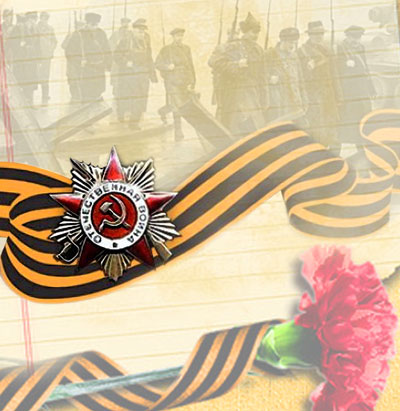 МойпрадедушкаДружинин Алексей Евгеньевич Мой прадедушка Леша родился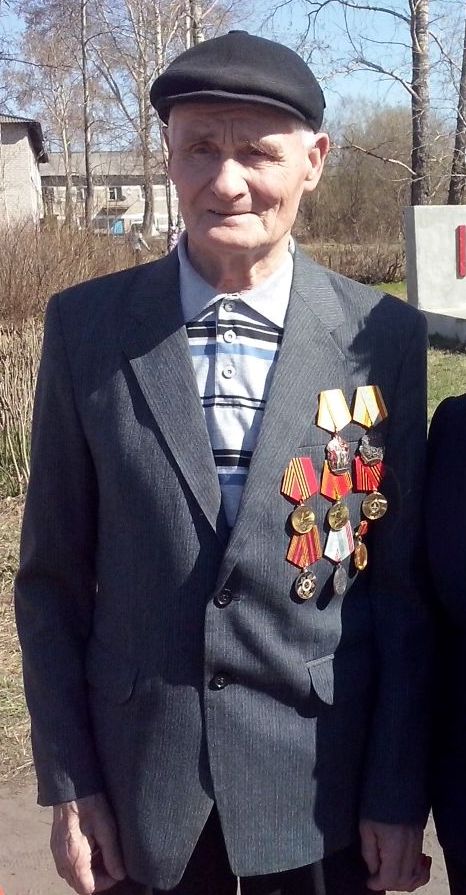 25 января 1931 года в деревне Данилово Лузского района Кировской области. Когда началась Великая Отечественная Война,ему было 10 лет. Он заканчивает 4 класса и уходит на работу в колхоз.   Мама у них умерла еще до войны. А папа (Евгений Прокопьевич) и старший брат (Прокопий Евгеньевич) в 1941 году ушли на войну. А с войны не вернулись… И он остается только с сестрой Катей и братом Николаем.  Прадедушка Леша ребенком пошел работать на ферму. Работал от зари до зари. Зимой за 70 км на ж/д станцию возил на лошадях зерно. Возил на лесоучастки сено лошадям. Летом ходил в поле собирать колоски. Как вспоминает мой прадедушка, жизнь была очень трудная. Были дни, когда вообще нечего было поесть. Ели опилки, траву, колоски собирали. Прадедушка Леша перенес все тяготы страшной войны в детстве, трудился для Победы.Дружинин Алексей Евгеньевич награжден медалью«За доблестный и самоотверженный трудв период ВОВ с 1941г. по 1945 г.» Позднее был награжден юбилейными медалями:50 лет Победы, 60 лет Победы, 65 лет Победы, 70 лет Победы.                 Боевой листокДружинин Евгений Прокопьевич(1903 - 13.07.1942)Дружинин Прокопий Евгеньевич(1925 - 16.12.1943)Данные использованы из книги  «Книга Памяти Кировской области».Отец и сын на одной страницев книге памяти напротивдруг  друга……… –                                    Призван Лальским РВК, Кировская область.Красноармеец 46 отд. батальона,14 стрелковая дивизия.Погиб под Смоленском д.Малая Устья13 июля 1942 годаМладший лейтенант, Командир пулеметного взвода 101 стрелковый полк 4 стрелковой Бежицкой дивизииПогиб в бою у села Селище Стрешинского района Гомельской области.Ему было всего 19 лет!